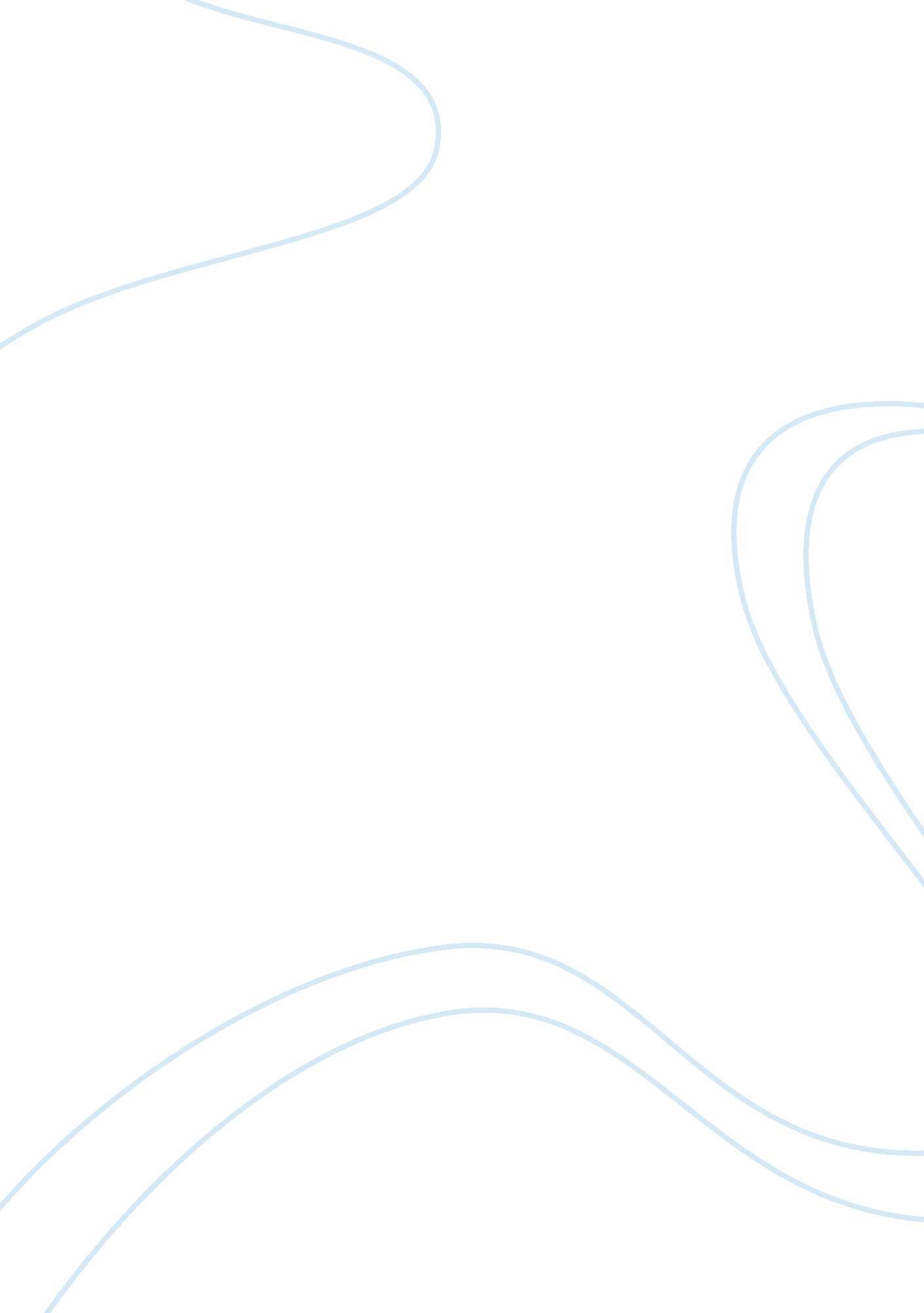 Faith in holy messengers in islamic religion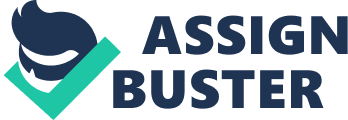 In like manner legends, blessed messengers are thought of as great powers of nature, multi-dimensional image pictures, or figments. Western iconography here and there delineates blessed messengers as fat cherubic children or nice looking young fellows or ladies with a radiance encompassing their head. In Islamic regulation, they are genuine made creatures who will in the long run endure demise, however are by and large avoided our faculties. They are not awesome or semi-perfect, and they are not god’s partners running distinctive areas of the universe. Additionally, they are not articles to be venerated or implored, as they don’t convey our petitions to god. They all submit to god and do his summons. In the Islamic perspective, there are no fallen heavenly attendants: they are not separated into ‘ great’ and ‘ malevolence’ blessed messengers. People don’t progress toward becoming heavenly attendants after death. Satan is anything but a fallen blessed messenger, yet is one of the jinn, a production of god parallel to individuals and heavenly attendants. Holy messengers were made from light before people were made, and along these lines their realistic or emblematic portrayal in Islamic workmanship is uncommon. By the by, they are for the most part excellent creatures with wings as depicted in Muslim sacred writing. Heavenly attendants frame distinctive vast orders and requests as in they are of various size, status, and legitimacy. The best of them is Gabriel. The prophet of Islam really observed him in his unique shape. Additionally, the orderlies of god’s royal position are among the best blessed messengers. They cherish the adherents and importune god to excuse them their wrongdoings. They convey the position of authority of god, about whom the prophet Muhammad, may the benevolence and gifts of god arrive, stated: “ I have been offered authorization to talk around one of the heavenly attendants of god who convey the position of authority. The separation between his ear-flaps and his shoulders is identical to a seven-hundred-year travel.” They don’t eat or drink. The blessed messengers don’t get exhausted or tired of venerating God: “ they observe his gestures of recognition night and day, nor do they ever loosen.” The quantity of holy messengers What number of blessed messengers there are? Just God knows. The much-frequented house is a consecrated glorious asylum over the kaaba, the dark 3d square in the city of mecca. Consistently seventy thousand blessed messengers visit it and leave, staying away forever to it once more, trailed by another group. The names of holy messengers Muslims have faith in particular blessed messengers specified in the Islamic sources like Jibreel (Gabriel), Mika’eel (Michael), Israfeel, Malik – the protect over heck, and others. Of these, exclusive Gabriel and Michael are said in the good book. Saintly capacities The holy messengers have incredible forces given to them by god. They can go up against various structures. The Muslim sacred text portrays how right now of Jesus’ origination, god sent Gabriel to marry as a man: “… then we sent to her our blessed messenger, and he showed up before her as a man in all regards.” Holy messengers additionally visited Abraham in human shape. So also, blessed messengers came to parcel to convey him from threat as nice looking, young fellows. Gabriel used to visit prophet Muhammad in various structures. Now and again, he would show up as one of his good looking supporters, and now and again as a desert Bedouin. Holy messengers can take human structures in a few conditions including everyday citizens. Gabriel is god’s brilliant errand person to humankind. He would pass on the divine revelation to his human envoys. God says: “ say: whoever is a foe to Gabriel – for he cuts down the (disclosure) to your heart by god’s will…” Errands of the heavenly attendants A few heavenly attendants are placed accountable for executing god’s law in the physical world. Michael is in charge of rain, guiding it wherever god wishes. He has partners who help him by the summon of his ruler; they coordinate the breezes and mists, as god wills. Another is in charge of blowing the horn, which will be passed up Israafeel at the beginning of the Day of Judgment. Others are in charge of removing spirits from the bodies at the season of death: the blessed messenger of death and his collaborators. God says: “ say: the blessed messenger of death, put accountable for you, will (appropriately) take your spirits, at that point will you be taken back to your master.” At that point there are watchman blessed messengers in charge of securing the adherent for the duration of his life, at home or voyaging, snoozing or wakeful. Others are in charge of account the deeds of man, great and terrible. These are known as the “ fair recorders.” Two heavenly attendants, Munkar and Nakeer, are in charge of testing individuals in the grave. Among them are attendants of heaven and the nineteen ‘ gatekeepers’ of damnation whose pioneer is named ‘ Malik.’ There are likewise holy messengers in charge of breathing the spirit into the hatchling and recording its arrangements, life-length, activities, and whether it will be pitiful or glad. A few holy messengers are roamers, going far and wide looking for social affairs where god is recalled. There are likewise blessed messengers constituting god’s wonderful armed force, remaining in lines, they never get worn out or take a seat, and other people who bow or prostrate, and never raise their heads, continually loving god. As we gain from over, the holy messengers are a pretentious formation of god, fluctuating in numbers, parts, and capacities. God is in no need of these animals, yet having learning and confidence in them adds to the wonder that one feels towards god, in that he can make as he wishes, for in fact the grandness of his creation is a proof of the radiance of the maker. 